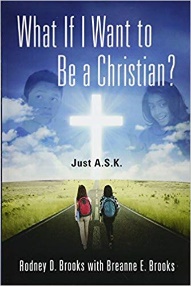 Will we have new body in Heaven, will we eat and drink in Heaven?2 Corinthians 5:1-5 tells us this about our new body5 For we know that if our earthly [a]house, this tent, is destroyed, we have a building from God, a house not made with hands, eternal in the heavens. 2 For in this we groan, earnestly desiring to be clothed with our [b]habitation which is from heaven, 3 if indeed, having been clothed, we shall not be found naked. 4 For we who are in this tent groan, being burdened, not because we want to be unclothed, but further clothed, that mortality may be swallowed up by life. 5 Now He who has prepared us for this very thing is God, who also has given us the Spirit as [c]a guarantee.Philippians 3:20-21 says20 But our citizenship is in heaven, and from it we await a Savior, the Lord Jesus Christ, 21 who will transform our lowly body to be like his glorious body, by the power that enables him even to subject all things to himself.As far as eating in Heaven, Revelations 17:7-9 states7 Let us be glad and rejoice and give Him glory, for the marriage of the Lamb has come, and His wife has made herself ready.” 8 And to her it was granted to be arrayed in fine linen, clean and bright, for the fine linen is the righteous acts of the saints.9 Then he said to me, “Write: ‘Blessed are those who are called to the marriage supper of the Lamb!’ ” And he said to me, “These are the true sayings of God.”